$134,900.00LAFAVE – SALVERSON3107 6TH AVE. SELBYSELBY MILW LAND CO’S 2ND ADDN LOTS 10 & 11 BLOCK 28RECORD #4370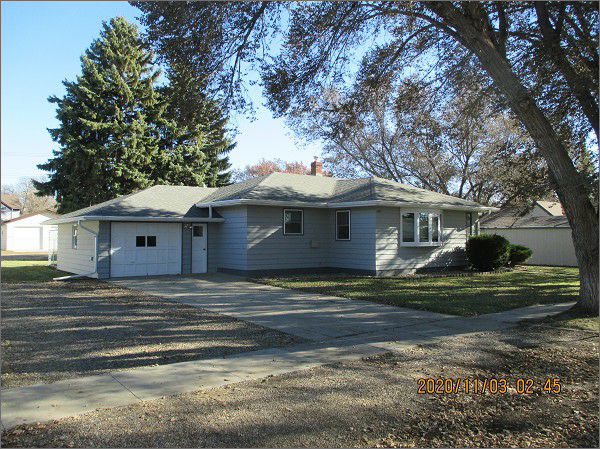 LOT SIZE 100’ X 140’                                          1ST FLOOR 1342 SQ FTSINGLE FAMILY – ONE STORY                         BASEMENT 1342 SQ FTAVERAGE QUALITY & CONDITION                 2 BEDROOMS ABOVEBUILT IN 1955                                                     1 BEDROOM BELOWNATURAL GAS – CENTRAL AIR                         ATT. GARAGE 368 SQ FT2002 NEW WINDOWS                                       12’ X 20’ GARDEN SHED2015; ROOF GOOD, MASONITEALUM/ALUM WINDOWSSCREEN PORCH EAST, SLIDING DOORSSOLD ON 10/22/20 FOR $134,900ASSESSED IN 2020 AT $106,330ASSESSED IN 2015 AT $44,750                                RECORD #4370